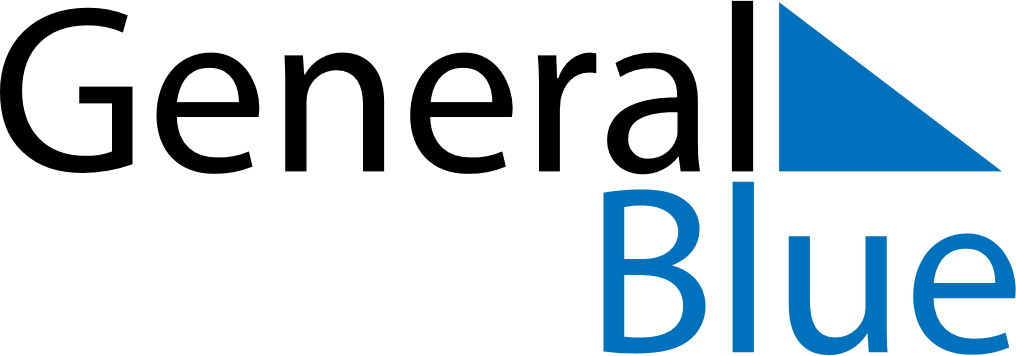 July 2025July 2025July 2025BurundiBurundiSundayMondayTuesdayWednesdayThursdayFridaySaturday12345Independence Day678910111213141516171819202122232425262728293031